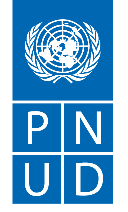 REQUEST FOR QUOTATION (RFQ99/2021) SECTION 1: REQUEST FOR QUOTATION (RFQ)kindly requests your quotation for the provision of services as detailed in Annex 1 of this RFQ. This Request for Quotation comprises the following documents:Section 1: This request letterSection 2: RFQ Instructions and DataAnnex 1: 			Schedule of RequirementsAnnex 2: Quotation Submission FormAnnex 3: Technical and Financial OfferWhen preparing your quotation, please be guided by the RFQ Instructions and Data. Please note that quotations must be submitted using Annex 2: Quotation Submission Form and Annex 3 Technical and Financial Offer, by the method and by the date and time indicated in Section 2. It is your responsibility to ensure that your quotation is submitted on or before the deadline. Quotations received after the submission deadline, for whatever reason, will not be considered for evaluation.Thank you and we look forward to receiving your quotations.Issued by:Signature: 	Name: 	Title:	Date:  	 SECTION 2: RFQ INSTRUCTIONS AND DATAАНЕКС 1: Проектна задачаВОВЕДПроектот „Градење на општинските капацитети за имплементација на проекти“, финансиран од страна на Шведската агенција за меѓународна соработка (СИДА), има за цел да се осврне на главните предизвици во локалниот развој и да ги поддржи капацитетите на општините, во изработка и имплементација на проектите за локален развој. Покрај креирањето на Индексот за општински развој (ИОР), една од клучните компоненти на овој проект е и основањето на Фондот за техничка документација (ФТД) за финансирање на проекти за локален развој. Новооснованиот Фонд канализира поддршка конкретно за оние општини кои се соочуваат со најмногу предизвици во однос на социо-економскиот развој. Институциите во Северна Македонија се стремат кон подобрување на условите за живот на граѓаните и надминување на развојните разлики во споредба со поразвиените земји и региони.  Глобалната пандемија со КОВИД-19 заради SARS-CoV-2 корона вирусот резултираше со зголемена потреба од здравствена нега и подобрување и прилагодувања на здравствената инфраструктура. Со оглед на курсот на пандемијата во другите земји, се очекува дека општите болници во земјата нема да имаат доволен капацитет да се справат со напливот на луѓе што бараат лекарска помош и дека ќе е потребно да се воспостават дополнителни установи за интервенции како алтернативни установи за нега на пациентите со КОВИД-19 . Како дел од напорите за справување со овие предизвици, Фондот за техничка документација (ФТД) ќе обезбеди директна финансиска поддршка на неколку здравствени установи преку обезбедување на средства за подготовка на техничката документација за нивните најитни и најприоритетни проекти во корелација со подобрувањето на нивните капацитети за справување со кризата од пандемијата од КОВИД-19. Во партнерство со Министерството за здравство, УНДП ќе ја канализира поддршката (преку ФТД) до јавните здравствени установи, особено оние што се идентификувани од здравствените власти како најитни. Низа здравствени установи беа избрани за изработка на техничка документација за реконструкција и адаптација на нивните објекти. Се очекува дека адаптацијата и реконструкцијата на објектите ќе го зголеми нивниот капацитет за справување со кризата од пандемијата.   Проектите со изработена техничка документација ќе имаат право да се пријават за дополнителна донаторска поддршка од релевантните меѓународни финансиски и донаторски институции, како што се ЕУ, ЕБРД, Светската банка и за други дополнителни државни или донаторски фондови преку директни грантови или кредити со ниски камати. Со оваа интервенција, Фондот ќе обезбедува дополнителна поддршка за развивање на потенцијалите за модернизација на здравствените установи, што може да обезбеди подобрување во испораката на услуги и со тоа подобар квалитет на животот.УНДП веќе склучи договор со компании за подготовка на основни технички проекти и сега бара искусна компанија за ревизија за да му помогнe на проектот „Градење на општинските капацитети за имплементација на проекти“ во ревизија на техничката документација за реконструкција и адаптација со подобрување на енергетската ефикасност на за потребите на ЈЗУ Општа болница – Струга. Ј.З.У. Општа болница – Струга е дел од примарниот и секундарен здравствен систем во државата. Болницата била предмет на парцијалнии нестручни градежни интервенции на доградби и реконструкции, и сеуште се наоѓа волоша градежна состојба. Болницата врши здравствена заштита на Општина Струга како и поширокиот регион: Општина Вевчани, Дебар, Кичево, Ресен. Со цел да бидедел од здравствениот систем во РС Македонија и да функционира со планираниот капацитет, неопходно е пред сè да се создадат соодветни просторни и санитарни услови водијагностичко-терапевтскиот здравствена заштита на жителите како и подобри услови болничко-терапевтската медицинска грижа на хоспитализираните пациенти. Секако неопходни се и посоодветни просторни услови за здравствените работници.Селектираните фирми кои ќе вршат ревизија на техничките документации се очекува да работат заедно со тимот на УНДП за имплементација на проекти во тесна соработка со фокалните точки на проектантските фирми со кои се склучени договори.Целите на ревизија на изготвена техничка документација Целите на ревизијата на техничката документација треба да обезбедат најквалитетни инженерски проекти и останата документација потребна за добивање согласност за за реконструкција и адаптација со енергетска ефикасност на ЈЗУ Општата болницата во Струга.Обем на работаОпштиот обем на работа за ангажманот е помагање, мониторинг и ревизија на техничката документација, додека таа се подготвува од страна на проектантите, потребна за реконструкција, пренамена  и адаптација со подобрување на енергетската ефикасност на Ј.З.У ОПШТА БОЛНИЦА – СТРУГА за:ОБЈЕКТ 1. Радиологија и педијатрија (со нето површина од 584м2)ОБЈЕКТ 2. Хируршки болести, внатрешни болести (со нето површина од 2306м2) Техничката документација којашто е предмет на ревизајата е како во табелата:Краток опис на проектите и договорениот обем на работа на проектантските фирми:  Проектното решение за реконструкција, пренамена и адаптација на на Општата болница - Струга, треба да обезбеди предуслови за остварување рационално и ефикасно одвивање на здравствената заштита. Основните програмски барања и критериуми за изработка на предметната проектна документација опфаќаат повеќе нивоа и тоа:Оптимизација на просторот при користењето на услугите на здраствената заштита во рамките на постоечките објекти;Да се препознаат и јасно дефинираат на хоризонтално и вертикално нивозоните на стерилно, чисто и нечисти во објект 1и објект 2 како основен критериум за избегнување инфекции. Вкрстувањето или преклопувањето на овие зони не е дозволено и оттука да се предложи соодветно возможно решение според критериумот;Групирањето на амбулантските прегледи со цел обезбедување конзистентност и непосредност во давањето на здравствените услуги јасно да се диференцира од стационарната здравствена грижа;Обезбедување на непречено функционирање на болничките одделенијата и медицинските работни простории во рамките на постоечките објекти;Преку примена на современи материјали и обработка на ентериерот да се стреми кон современо архитектонско обликување на објектот од областа на здравство;Дооформување на пристапот за надворешни пациенти до и во објектите;Редефинирање во единствен влез за возилата за итна медицинска помош на пациенти до ургентниот центар. Да не се вкрстува со влезот за пациентите преку паркинг просторот;Проектирање според принципите на енергетска ефикасност и одржливост на објектите и околината;Примена на технологии за заштеда на енергија кои се рационални и еколошки прифатливи, согласно националните определби и директивите на еу. За таа цел, доколку е рационално, препорачуваме да се примени пасивно и активно користење на обновливи и еколошки извори на eнeргија.Овој објект треба да се реконструира како ниско енергетски објект со максимална потрошувачка на примарна енергија до 100 kwh/m2 годишно и тоа за:Греење,Вентилација,Климатизација (вклучувајќи ладење, влажнење и одвлажнување),Санитарна топла вода,Осветлување.Во отсуство на домашен официјален правилник за енергетски карактеристики на зградите, препорачуваме да се користат сите позитивни искуства во таа област, да се користи домашниот правилник за енергетски карактеристики на зградите кој е изготвен и достапен во форма на нацрт верзија, или пак да се користат други странски правилници или енергетски лабели кои нашле примена и надвор од своите матични земји. Таков пример е француската лабела effinergie или германската passivhaus.ОПШТИ ПРОГРАМСКИ БАРАЊА	При процесот на проектирање за пренамена или адаптација кон подобри просторни, санитарни и организациски решенија, вниманието треба пред се да се насочи кон функционалните потреби на болницата. Притоа, треба да се исполнат основните правила и критериуми за контрола на чистота/инфекции, разделување на патиштатата на движење, непречени патеки за итни случаи, опсервација на пациентите од страна на персоналот, сигурност на пациентите и персоналот, приватност на пациентите.Одделенијата и функциите се базираат на потребите на корисниците. Површините и позицијата на секој вид простор е индикативен во веќе постоечката просторна организација на болницата, но потребно е да биде преиспитан во текот на проектниот процес и утврден во текот на основниот проект. Со целправилноискористување на медицинскиот работен простор и рационализација на односот помеѓу движењето и времетона медицинскиот персонал, препорачливо е медицинските простории на одделенијата дабидат групирани според позитивните проектантски практити на објекти за здравство; Со цел да се обезбеди квалитетен и функционален простор треба да се одговори на следните барања за:Ефикасност:- намалување на растојанијата помеѓу најчесто користените простори;- лесен визуелен надзор над пациентите и при лимитиран број на персонал;- ефикасен комуникациски систем (лифтови, платформи, остави, коридори и сл.) за ефикасно ракување со храната и чистиот материјал и отстранување на отпадот и нечистиот материјал;- ефикасно искористување на просторот (заеднички помошните содржини за две соседни функционални целини) - да се групираат или комбинираат функционалните простори со слични системски барања;- флексибилност и можност за идни екстензии;- стандардизирана организација на стационарните единици заради можна идна пренамена/проширување или потреба на одредени одделенија – swing beds;- пријатен амбиент;- употреба на соодветни санитарни материјали за здравствени установи;- употреба на соодветни бои и обработки и одбегнување на оние коишто негативно влијаат на одредувањето на бледилото или бојата на тенот на пациентите, дезориентација на пациентите или лицата со оштетен вид, вознемирување на вработените и пациентите;- користење на природно светло секаде каде што е можно, а таму каде што не е, осветлување со светилки со “дневна светлина“;Хигиена:- лесно чистење и одржување;- примена на соодветни и трајни завршни обработки за секој функционален простор. внимателен избор на деталите за елементи за финална обработка на просториите (довратници, лајсни - транзициони или завршни и сл. така да се избегнат жлебови или споеви, кои собираат нечистотии);- соодветно лоцирање на просториите за хигиеничари и чување средства за чистење;- да се предвидат штитници на зидовите на места каде што се можни оштетувања од движење на кревети, колички, столчиња и сл.;Пристапност:- лесен пристап за пациенти со привремен или траен хендикеп;- рампи и патеки со соодветен нагиб за движење на лица во количка;- влезните простори да се проектираат така што лицата со побавна адаптација лесно да се прилагодат кон темно/светло;- јасна забележливост на стаклата на ѕидовите и вратите;Безбедност и сигурност:- да се заштитат сите категории на пациенти;- да се обезбеди безбедна работа на персоналот при нега на пациентите и заштита од повреди;- избегнување на непотребни рампи и денивелации;- вратите за евакуација да се отвораат нанадвор;- обезбедување на панично осветлување за минимум 25% од осветлувањето;- да се избегнуваат нерамнини при премин од еден материјал во друг;Одржливост:изборот на материјалите и инсталациите треба да обезбеди одржлив објект (дневно светло, штедење на вода и струја, нетоксични материјали и завршни обработки, лесна употреба и одржување) ;да се преферираат здрави и еколошки материјали;елиминирање на амбиентални предизвикувачи на стрес;објектот да претставува средина со успокојувачки, смирувачки амбиент;јавните простори и чекалните да се димензионираат соодветно за да се одбегне создавање на гужви, турканица и сл. ;времето на чекање да се проследи со можности за разонода;визуелна и звучна приватност;да се одбегне појава на непријатни и “медицински“ мириси и да се обезбеди квалитетна вентилација на воздухот;јасни визуелни сигнализација за ориентација на пациентите;елиминирање на извори на бучава од надвор, од опремата, гласни разговори, вознемирувачки крици и сл. ;ходниците во одделенијата да се изведат со меки подови со цел да се избегне бучава при движење;да се предвиди квалитетна акустична изолација на работните простории на персоналот од болничките соби;да се предвидат соодветни системи за осветлување кои го подржуваат 24 часовниот човеков ритам – дневно осветлување секаде каде е можно или бели светилки (400-600нм) за преку ден.Инсталации:третиран воздух (загреан, вентилиран и кондициониран воздух);осветлување - општо (со корекција на боја), специјално ноќно и специјално за читање со посебна контрола медицински гасови – зависно од одделението;приклучоци за струја со потребниот број на места;приватност и чувство за пријатност;избор на светло – и пациентите и персоналот имаат корист од персонално регулирање на ја-чината на светлото.ОРГАНИЗАЦИСКИ ПРАВИЛА	Кај веќе реализиран здравствен објект со одреден број доградби и пренамени основен критериум при негова адаптација е изнаоѓање возможни подобри решенија за контролирано движење на пациентите, персоналот, посетителите и материјалите кои треба да се движат и да се пренесуваат низ болницата според критериуми, кои ги исполнуваат барањата за раздвојување на нечисто од чисто. При тоа особено треба да се изнајдат проектантски решенија:да се обезбеди посебен влез за вработени;да се одвојат забранети зони каде смее да влегува исклучиво персоналот;да се одвои движењето на надворешните и стационираните пациенти;сите простории да имаат јасна и дефинирана намена (да се означи намената и во цртежите) ;просториите за персонал да се постават така да обезбедат квалитет, ефикасност, сигурност на досијеата на пациентите и нивната приватност;да се обезбеди контрола на инфекции со дефинирање/обезбедување на: број, тип и локација на мијалници, број и тип на соби за изолација, соодветен систем за управување со воздухот, проток на чисто-нечисто, внатрешни обработки кои ќе обезбедат лесно чистење, дефинирани патишта на движење на луѓе, материјали и опрема;патеката до “други“ простории не смее да се води низ стационарот;да се обезбедат посебни влезови/излези според протоколот за дотур на храна/материјали, одведување на отпад и сл. ;лифтовите да се наменат;да се предвиди соодветен број на лифтови за храна, материјали, одвод на отпад и сл. според востановен протокол чисто/нечисто;функционална сродност и функционални релации – просторот да се организира со комбинирање на простори, кои се сродни по функција или се меѓусебно зависни заради остварување на функцијата, заради координирано движење на пациентите и персоналот, и при секојдневни и при итни случаи.Заеднички барања:да се оформи објект пристапен за сите (и за лица со инвалидитет);да се оформи главен влез во болницата со следните функции: влегување во објектот, оставање и земање на пациенти, прием на пациенти. Истиот треба да вклучи: натстрешница над просторот за оставање и земање на пациенти, влез со ветробран, простор за колички/стречери, хол, рецепција, чекална;влезот треба да се предвиди на приземно ниво, заштитен од промени на времето, пристапен за сите;влезот треба да биде за амбулантни и транспортирани пациенти;да се обезбеди: контролиран влез/излез, оптимална опсервација на чекалната од персоналот, контролиран пристап од чекалната кон стационарите, контролиран пристап вон работно време;приемниот оддел треба да се остварува преку следните функции: обезбедување, прием на пациенти, интервјуа на пациенти/приватни разговори, каса;текот на процесот на прием на пациентите да се одвива од регистрација, чекање/задржување, кон просториите за преглед/третман, и назад кон чекање за отпуштање;чекална - да се предвидат 20% од седиштата за пристапно седење (инвалидска количка) и 80% од седиштата за стандардно седење.4. ПОДЛОГИ	Како основа за проектирање на и реконструкција на фасада и кров на Објект 1 и Објект 2 на Ј.З.У. ОПШТА БОЛНИЦА – СТРУГА потребно е да се да се користат:Општи урбанистичко-архитектонски условиХидротехнички услови од ЈП Водовод и КанализацијаАрхивски податоци од постојната состојба на објектотПроектната програма на ИнвеститоротВажечки законски и технички регулативи и сите расположливи подлоги од кои ќе се добијат потребните информации и релевантни податоци за истиот , а со кои располага инвеститорот. 5. СОДРЖИНА НА ПРОЕКТОТПредмет на основниот проект е изработка на проектна документација за изведба со сите фази.  Проектот треба да содржи комплетна документација во согласност со релевантните Закони во Република Македонија:Општ делПодатоци за проектната организација Овластување „А“ за фирма за проектирање на градби од I категоријаРешение за назначување на Одговорен проектант во изработка на проектната документацијаОвластувања „А“ за проектирање на градби од  I категорија на одговорен  проектантПроектна задачаТекстуален делТехнички опис - Истиот треба да содржи спецификација на сите проектирани простори со нивните површини, материјали и својства, детален опис со пресметка на проектираните техничко-технолошки инсталации (за електричните инсталации и фотометриска пресметка, пресметка на електрични величини - термичко димензионирање на напојни водови и заштитни уреди, пресметка на пад на напон, заштита од струи на преоптоварување и куса врска, анализа на исполнетост на хоризонтални и вертикални носачи на кабли како и исполнетост на надградни кабелски канали, да се оредедели ниво на заштита за систем за заштита од атмосферски празнења) и опрема, како и упатства за нивно изведувањеТехнички услови за изведување на работите – Проектантот да го задолжи иведувачот на работите пред почетокот со градежните активности да обезбеди:Проект за измени во тек на градба за пристап до објектот;	Проект за организација на трансфер на пациенти и функционирање на болниците во тек на градбаПредмер и пресметка со спецификацијаТреба да содржи список, количини, опис и проектантска цена на архитектонските и градежните материјали, опремата и инсталациите кои се проектирани да се вградат во градбата и сите работи кои е неопходно да се извршат за изведување на адаптацијата. Материјалите, опремата и инсталациите треба да се именувани со нивните генерички имиња. Предмерот треба да се изработи во програм Excel, со фонт Arial со македонска поддршка и внесена втора колона за броеви од техничките спецификации, со разработка и во форма која го прави применлив за тендерска документација. За истиот доколку е потребно, треба да се достави изјава за веродостојност на количините.Целата проектна документација да се изработи на македонски јазик. Предмерите, (секоје посебен во секоја фаза и вкупен рекапитулар)  во нивната електронска форма да се изработат исклучиво во excel, во фонт ARIAL, македонска поддршка, со разработка и во форма која го прави применлив за тендерска документација и вградена колона за повикување на број од технички спецификации. Предмерите да се изработат во согласност со законската регулатива (со и без проценета вредност  со смрзнати колони). Графички дел	 Ситуации во размер 1:500Снимка на постојна состојба (основи, пресеци и изгледи) во размер 1:100Основи во размер 1:100Карактеристични пресеци во размер 1:100Петта фасада во размер 1:100Изгледи во размер 1:100Карактеристични детали во размер 1:10Карактеристични детали во размер 1:5	Цртежите треба да се изработат во согласност со правилникот со проекции, пресеци, детали и легенди, неопходни за веродостојна просторна материјализација на проектот низ реконструкција на објектот. Цртежите треба да бидат изработени врз основа на одобрени идејни решенија и треба да ги содржат сите податоци – димензии и спецификации потребни за изведување на разни конструктивни и архитектонски елементи, слоеви, инсталациите и опремата. Покрај стандардните цртежи да се предвиди и Основа на под со специфични обработки и шари (детаљи) и Основа на плафон со приказ на сите вградни и надградни светилки, спуштени плафони, ревизиони канали и слично.Елаборати:Елаборат  за заштита од пожари и инсталација за дојава на пожар  Елаборат за заштита при работаЕлаборат за оценка (заштита) на влијанието на објектот врз на животната средина и здравјето на луѓетоЗа предметната документација обезбедена е ревизија од страна на Инвеститорот, додека Проектантот е должен да биде на располагање се до добивањето на позитивното мислење .	Основните проекти треба да бидат изработени во 2 (два) комплетни оригинални примероци во конвенционална техника (хартија) и еден примерок во дигитализирана форма на ЦД (PDF и DWG формат), согласно Правилникот за содржината на проектите, означувањето на проектот, начинот на заверка на проектот од страна на одговорните лица и начинот на користење на електронските записи (Сл. Весник на РМ бр.24/2011).Забелешка: Доставените проекти треба да добијат позитивна ревизија и да бидат заверени од страна на лиценцирана ревидентска фирма (избрана од страна на Нарачателот).Обезбедување на потврда за усогласеност за енергетска ефикасност е обврска на Извршителот.ПОСЕБНИ ПРОГРАМСКИ БАРАЊА за преоектите1. ОСНОВЕН ПРОЕКТ ЗА АДАПТАЦИЈА И ПРЕНАМЕНА - ОБЈЕКТ 2. - Оддел за хируршки болести и внатрешни болести.  Oсновниот проект за адаптација и пренамена за објектите 1.и 2. треба да биде изработен по претходна снимка на постојната сосотојба  и прoверка на исполнување на основните барања за реконструкција и истиот трeба да содржи  потребни одделни проекти согласно член 48 од Законот за градење(„Службен весник на Република Македонија“ бр. 130/09, 124/10, 18/11, 36/11, 54/11, 13/12, 144/12, 25/13, 79/13, 137/13, 163/13, 27/14, 28/14, 42/14, 115/14, 149/14, 187/14, 44/15, 129/15, 217/15,226/15, 30/16, 31/16, 39/16, 71/16, 132/16, 35/18, 64/18 и 168/18 и „Службен весник на Република Северна Македонија“ бр. 244/19, 18/20 и 279/20). Во однос на енергетските крактеристики да се постапи согласно член 48, точка 5 од Законот за градење.Основниот проект треба да содржи:Снимање и изработка на постоечка состојба на последното ниво на објектитеНовопроектирана состојба со следните фазиАрхитектонски проект,Проект за реконструкција на електрична инсталација,Проект за реконструкција на постоечка водоводна и канализациона мрежа,Решение за одводнување на атмосферските води од кровот,Елаборат за енергетска ефикасност,Елаборат за ППЗ.	При изработката на проектната документација, проектантот е должен да направи посета на објектите 1. и 2. и притоа изврши документирање на постоечката состојба и евидентирање на обемот и видот на интервенција на најкритичните делови на објектот. При адаптацијата понудувачот е должен да ја следи методологијата на предметната програма. Проектантот е должен да изработи проектна документација за адаптација на целокупниот објект, а приоритетот за изведба ќе биде усогласен со инвеститорот.	Да се обезбеди соодветен број на санитарни јазли за надворешни лица: амбулантни пациенти и посетители во амбулантниот оддел, дијагностичкиот и лабораториите и посетители на болни во стационарните одделенија. Од овие, соодветен број на санитарии треба да одговорат на хендикепирани лица. Санитарните јазли за надворешни лица да се дистрибуираат низ чекалниците и другите јавни простори. Сл.3Сл.3 Постоечка состојба на “просторот„ за чекалницаДоколку се изнајде решение, да се предвиди соодветен број на лифтови – за персонал, болнички, сервисни;Да се обезбеди соодветен и доволен број на остави за чисто, нечисто, отпад и опрема;Да се оформат противпожарни сектори според прописите за здравствени објекти. По можност сите лифтови/групации на лифтови/скали да се одвојат во посебни пожарни сектори и поврзат со генератор за напојување со електрична енергија. (Службен весник на РСМ, бр. 231 од 25.9.2020 година)Да се предвиди и обезбеди прописен и хуман трансфер на пациентите до сервисот за дијагностика, операциони сали и сл.;Да се алтернираат посебни сервисни влезови со простор за прием и дистрибуција на храна, материјали, чист веш, постелнина и одложување отпад;Рампи на сите влезови со макс. нагиб од 5%;Простор за администрацијата која има непосреден контакт со надворешни пациенти;Во комуникација со здравствените работници, да се обезбеди доволно простор за сите потребни технички уреди и инструменти со соодветни пристапи за инсталирање.1.Амбулантни услуги	При проектирањето да се изврши увид на вкупниот број и вид на амбулантско лекување. По потреба да се предвидат дополнителниспецијализирани простории за прегледи и третмани. Амбулантата ги вклучува следните услуги:- дневна болница - болничка соба за медицинска дневна здравствена заштита со легла;- сите компоненти за амбулантни болни (надворешни пациенти) треба да бидат сместени на пониските катови, со цел да се намалат растојанијата кои треба да ги поминат пациентите. Амбулантите треба да бидат најблиску до влезот, за да се минимизира движењето на амбулантните болни низ капацитетот;	Амбулантите треба да бидат организирани во блок-МРП (медицински работни простории), групирајќи ги просториите за прегледи, консултации и третмани. Блокот треба да им овозможи на тимовите за лекување и негување да работат во еден интердисциплинарен формат. Пациентите ќе се пријават на пултот и ќе чекаат во примарната област за чекање. Тие потоа ќе продолжат до втората област за чекање што е поблиску до доделената соба за преглед. Големината на сите соби за прегледи-ординации, треба да биде стандардизирани за да ја оптимизира прилагодливоста во иднина. Сите простории во амбулантите кои имаат потреба од “продолжена” услуга од друг оддел треба да се позиционираат со безбедна и брза конекција. Еден таков пример во амбулантите е просторот за собирање на примероци (крв и урина), од каде што собраните примероци брзо и безбедно ќе се дистрибуираат до централната лабораторија.	Во амбулантниот дел треба да се предвиди исклучиво администрација која е во непосредна врска со медицинските услуги. Сл. 4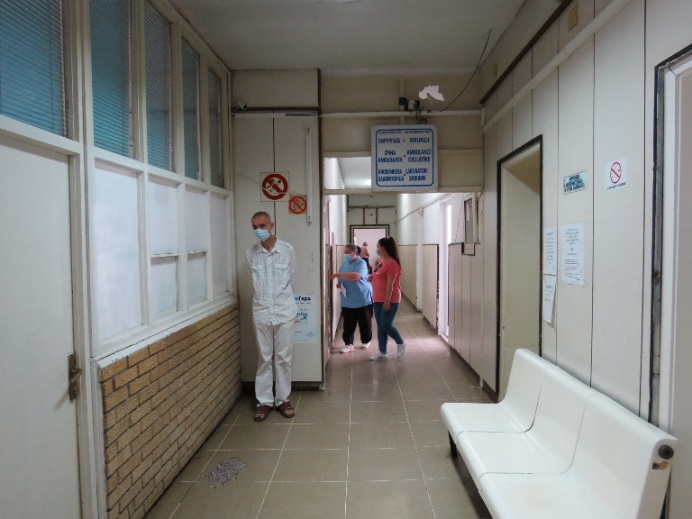 Сл. 4 Амбулантски ординации	Одделението за дневна медицинска здравствена заштита или дневна болница треба да се предвиди за пациенти кои доаѓаат во болницата за дневни третмани/нега. Се предвидува дневна болница со 4-6 кревети за хирургија и интерно + 2 кревета за педијатрија + 4 кревети за гинекологија и акушерство. Истата треба да се смести во пониските катови (доколку е можно на приземјето), во непосредна близина на амбулантите или поради оптимализација на бројот на персонал, дневните болници може да бидат распоредени и по одделенија како што е случај сега во Општата болница во Струга. Препорачлово е дневните болници за гинекологија со 2 кревет, дневната болница за акушерство со 2 кревети, како и дневната болница за педијатрија со 2 кревети да се лоцираат на истиот кат, на почетокот, од матичното одделение и блиску до станицата за персонал (контролниот сестрински пункт) заради максимална контрола на третманите. Во непосредна близина на дневната болница за гинекологија треба да се предвиди и една сала за киретажи со простор за сува стерилизација.	Дневната болница за другите одделенија (хирургија и интерно) треба да се организира во просторија со боксови со природното светло и максимален поглед кон надворешноста + 1соба за изолација. Боксовите треба да се организираат така што ќе се оформат два дела и тоа дел за мажи и дел за жени, секој дел да биде со сопствен тоалет. Сите кревети во дневната болница да бидат лесно контролирани од една станица за персонал (контролниот сестрински пункт).	Максимална искористеностсе постигнува кога боксовите/собите може да се пренаменат за друга употреба.2. Ургентен центар	Основна дејност на Ургентниот центар, е да пружи итна медицинска помош на пациентите со широк спектар на критична, итна и полуитна здравствена состојба, треба да обезбеди тријажа и стабилизирање на загрозената здравствена состојба на пациените, сè до нивно понатамошно препраќање на понатамошно лекување. Пациентите со помали проблеми и пациенти што не се во состојба на животна загрозеност, ќе може да се прегледаат и отпуштат во fast-track просторот.	Ефикасностана ургентниот центар во голем степен зависи од димензионирањето и просторната организација на истиот.Со цел да се зголеми функционалноста на просториите, препорачливо е:- болничките зони да се проектираат со највисок комодитет во однос на површината и пристапот потребни за транспорт, сместување и третман на акутните пациенти. Жичаните третмани и мониторингот врз лежечките пациенти треба да бидат поставени така што креветот ќе остане достапен од сите четири страни;- при димензионирањето на површините и просториите да се земе во предвид дека акутните пациенти кои пристигнуваат и престојуваат во ургентниот центар најчесто се во придружба на роднини или пријатели, за која исто така треба да се обезбеди простор за движење и чекање;- со оглед на веќе постоечките просторни услови, ургентниот центар треба да има лесна и брза внатрешна врска со останатите одделенија на болницата, така што по потреба, стручниот и помошен персонал од одделенијата може брзо и лесно да биде на располагање на акутните пациенти во ургентниот центар;- ургентниот центар треба да биде проектиран како целина која може да се изолираат со цел да се спречи вкрстување на инфекции или ширење на контаминација, во друга зона или во друг оддел на болницата;- пациентите во ургентниот центар пристигнуваатсо медицински транспорт (амбулантно возило) или со приватни средства за транспорт, со сопствено возило или taxi возило. Како резултат на 24-часовната работа и фактот дека може да услужи голем број на повредени во случај на несреќа, се смета како високо активна зона, зона со висок надзор.Потребна е директна врата кон надвор од главната просторија за обезбедување и до ходниците непосредно до влезот за амбулантните пациенти. Тие исто така треба да бидат доволно блиску до главните чекални, за да бидат во можност вработените од обезбедувањето да интервенираат доколку таму се јави некаква проблематична ситуација;- доколку има просторни можности, материјалите и опремата е потребно да влегуваат и да го напуштаат Ургентниот центар преку посебни влезови, различни од оние што се употребуваат од страна на пациентите и персоналот. Економскиот влез треба да се наоѓа што е можно поблиску до складишниот простор, услужните служби и магацинските простори;- просторот за опсервација прима (стабилизирани) пациенти од просторот за реанимација и од другите делови на ургентниот центар. Сите кревети треба да ја имаат можноста да бидат мониторирани, да се опремени со медицински гасови поврзани со систем за повик на сестра.	Секоја соба треба да има посебна контрола на осветленост, а општите нивоа на осветленост треба да се предвидат со можност за варирање зависно од времето во денот. Треба да бидат предвидат тоалети пристапни за лица во инвалидска количка;- ургентниот центар треба да е во непосредна близина (директна комуникација) соодделението за медицинска дијагностика, единицата за интензивна нега и оперативниот блок. Сл. 5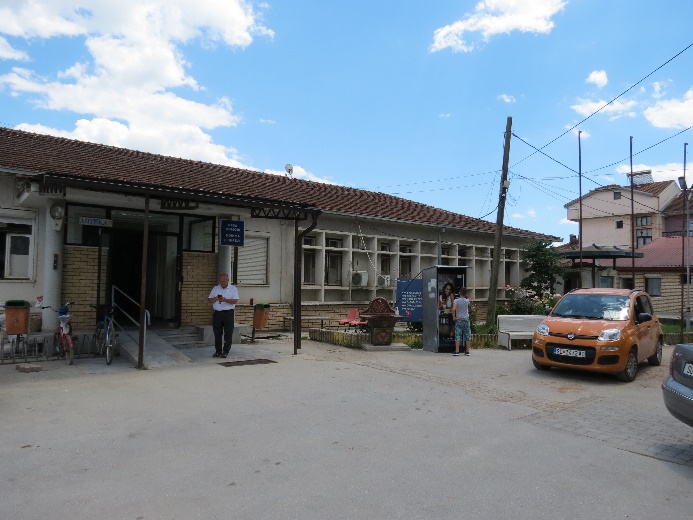 Сл. 5 Влез во ургентен центар3. Оперативен (ОП) блок	Оперативниот блок е составен од два дела на операциони сали. Првиот дел ќе ja содржи операционата сала за хируршкото одделение и просторија за цистоскопија, а вториот дел ќе ја содржи операционата сала за болничките оддели за гинекологија и акушерство.	Двата дела од оперативниот блок треба да ги имаат сите содржини и функции карактеристични за оперативни блокови и доколку постои можност треба да се сместат така да имаат заеднички простории за поддршка.	Во непосредна близина оперативниот блок треба да се смести просторот за рикавери (простор за будење) и одделот за анестезија и интензивно лекување.	Овој оддел воглавно се состои од стерилна зона вклучувајќи ги модулите на операциони сали (ОС) и нивните директни простории за поддршка, чиста област со стерилно јадро, простор за складирање на залихи од лекарства и опрема како и област за закрепнување. Нечистиот простор, кој вклучува шкафови со тркалца со употребени и нечисти материјали, нечисти средства и хигиеничарска служба директно граничи со модулите на ОС. Две главни зони за пристап треба да се обезбедат: една за персоналот (со женски и машки гардероби и тоалети и просторија за одмор) и друга зона, наречена трансфер-зона, која се користи за внесување на пациенти и материјал.	Оперативниот блок треба да е проектиран така да обезбеди ефективна бариера против инфекции преку контролирано движење на персоналот, опремата, материјалите и пациентите.Хоспитализираните болни ќе бидат пренесени во трансфер-зоната, каде истите ќе се префрлат од кревет на стречер со цел да се обезбеди ефективна контрола на инфекции. Креветот се дезинфициран и се сместува во просторот за будење/рикавери – каде пациентот ќе се разбуди во својот кревет после хируршката интервенција.	Целиот персонал мора да мине низ определените гардероби и простори за туширање (санитарен пропусник), со цел да се пресоблече во облека за операциони сали. Треба да се обезбедат издвоени женски и машки гардероби. Санитариите се сместени во градеробните простори со цел да се „натера“ персоналот да ги почитува асептичните постапки.	Просторот за внесување на материјал треба да обезбеди ефективна контрола на инфекции на влезот на оперативниот блок. Директна стерилна врска мора да се обезбеди помеѓу оперативниот блок и просторот за централна стерилизација, преку за тоа наменет хоризонтален ходник или лифт. Стерилниот материјал се сместува во стерилно јадро. Суб-стерилни чисти простори треба да се обезбедат во операционите сали, за дневните оперативни потреби. На крајот на секоја операција, нечистиот материјал соодветно се сместува во количка со тркалца и се праќа во централната остава за нечист материјал во оперативниот блок, до неговиот трансфер до централната стерилизација преку определена нечиста врска која е предмет на анализа и проектно решение во веќе постоечката ситуација.	Просторот за внесување на материјали, оставата за нечист материјал и оставите за медицинска опрема треба да претставуваат бариера на влезот на оперативниот блок. Ова му овозможува на персоналот од опарационите сали да го добие потребниот материјал од заштитениот оперативен простор, а друг болнички персонал да го однесе чистиот и стерилен материјал и да го собере извалканиот материјал без влегување во оперативниот блок.Сл. 6Сл. 6 Влез во оперативен блок и полуинтензивна грижа4. Оддел за дневна хирургија	Одделот за дневна хирургија се состои воглавно од простор со 2 кревети со припрема и опоравок со централна станица за персонал и простории за поддршка, односно прием, припрема и рикавери на пациенти:- хоспитализирани – на кои треба да се изврши одредена процедура и истите се враќаат на одделение;- амбулантни – кои доаѓаат на дијагностички прегледи и мали процедури и си одат по завршување на истите и;- дневни пациенти – кои немаат потреба од преспивање, но сепак им треба одреден период на опоравок после извршената процедура и истите обично поминуваат едно утро или попладне во болница. По исклучок, тие може да имаат потреба да останат и цел работен ден.	Станицата за персонал треба да се планира централно за да се овозможи лесен пристап кон пациентите, како и адекватен визуелен мониторингпреку рецепција.Просторот за гледање на слики/PAC станица и станици за извештаи треба да се обезбедат во/или блиску до станицата за персонал.Одделот за дневна хирургија треба да е во непосредна близина со централната стерилизација.	Одделот за дневна хирургија, треба да се предвиди блиску до оперативниот блок пристапен од надворешен влез во болницата.5. Стерилизација	Во болницата треба да се обезбеди простор за чистење, стерилизација и чување на опрема, инструменти и веш/постелнина или простор за централна стерилизација. За просторот кој проектантите ќе го одредат за стерилизација, инвеститорот ќе нарача технолошка шема.Стерилизацијата е еден од најважните и највиталните делови на секоја болница. Процесот на стерилизација е сложен процес кој вклучува многу фази на имплементација, од првичното позиционирање-проектирање на стерилизацијата во болницата па се до спроведувањето на строгите протоколи од страна на персоналот за спречување на интрахоспиталните инфекции.	Просторот за стерилизација треба да се предвиди со прецизна и строго дефинирана технологија на работа. Стерилизацијата со оперативниот блок и блокот за дневна хирургија и процедурите кои се вршат во амбулантниот оддел, треба да биде поврзана со две врски (два лифта). Едната врска (лифтот) треба да служи за транспорт на нечисто, а другата за транспорт на стерилно односно, при планирањето треба да се обезбедат посебни чисти и нечисти работни простори со дефиниран, еднонасочен тек на работите, кој штити од взаемна контаминација на предметите кои се процесираат.	Централната стерилизација треба да биде сместена непосредно под или до операционите сали. Наменет чист лифт треба да обезбедува непосреден пристап до стерилното јадро на операциониот блок. Наменет лифт за нечисто треба да ги поврзува просторот за примање на материјали во стерилизацијата со просторот за чување на нечист материјал на интервентната платформа.	Централната стерилизација треба да вклучува примање на нечисти материјали, деконтаминација, стерилизација, простор за полни колички, средување на количките, остави за чисто и стерилно, распоред на количките и дистрибуција.	Централната стерилизација треба да ги обезбеди следните функционални целини или зони:- прием – каде нечистите материјали се примаат на колички од одделите низ објектот; да се обезбеди простор за количкидеконтаминација – каде материјалите се сортираат, плакнат, чистат ултрасонично или механички се мијат, потоа механички се сушат;- овој простор вклучува и чистење на колички;- пакување (чиста работна просторија) - каде чистите инструменти, опрема и друг материјал се сортираат, бројат и пакуваат за стерилизација;- стерилизација – каде се полнат стерилизаторите, пуштаат во работа и празнат после завршување на циклусот за стерилизација;- издавање – каде стерилните залихи се чуваат тред издавање во одделите од објектот; количките за дистрибуција може да се чуваат во овој простор;- администрација – посебна просторија или простор со работни места за канцелариска работа во работниот простор;- простор за персонал – санитарии за персонал, гардероби, простори за одмор.	Персоналот во централната стерилизација треба да влегува и излегува низ претпростори/гардероби (санитарен пропусник), каде ќе облекуваат заштитни престилки. Треба да биде се обезбеди достапен пристап за другиот болнички персонал, за да ги подигнат инструментите и опремата повремено, без да влегуваат во забранетата област. Канцелариите треба да бидат пристапни од главните комуникации без влегување во забранетата чиста и нечиста област. 	Тивок канцелариски простор треба да се обезбеди за административна работа и состаноци на персоналот од одделот и добавувачите.	Централната стерилизација треба да се развие во логичен оперативен тек, на начин соодветен со контрола на квалитетот и обезбедување на стандарди за ракување со материјалите и асептичка контрола во рамките на болницата.	Пристапот треба да биде контролиран, за да се овозможи движење само на овластен персонал во соодветна облека. Просторијата за третман на вода треба да биде лоцирана поблиску до опремата за миење/ деконтаминација.	Опремата и активностите во рамките на стерилизацијата креираат единствени просторни и механички барања. Целиот простор мора да биде сместен, планиран и проектиран така да ја ублажи можната штета на соседните површини од истекување на вода или од акумулација на водена пареа. Подот и површините на ѕидовите мора да бидат водоотпорни и со завршна обработка од не-органски материјали. Подните покривки треба да се лесни за чистење. Влажните простори треба да се со нелизгачки завршетоци. Ѕидните површини, исто така, треба да се лесни за чистење, со посебно внимание од оштетување од удари од количките. Доколку се предвидат прозори истите не треба да се отвораат. Плафоните треба да се мазни и залепени до ѕидовите.	Системот за кондиционирање на воздухот во одделот за стерилизација треба да биде проектиран да ги исполни стандардите за здравствена и контрола на инфекции, вклучувајќи:позитивен притисок во чистите простории;- негативен притисок и 100% испуштање во деконтаминираните простории;- доволна вентилација за да се минимизира акумулацијата на водена пареа;- дополнително филтрирање на воздухот во просторијата за проверка на постелнина за да се фати и задржи правот и ситните структури од газа.	За опремата во стерилизацијата треба да се обезбеди посебна моќност, вода, пареа и одвод. Природно осветлување треба да биде достапно во работниот простор и просторот за одмор. Резервно напојување да се обезбеди за одржување на функционалноста на одредена опрема. Сл.7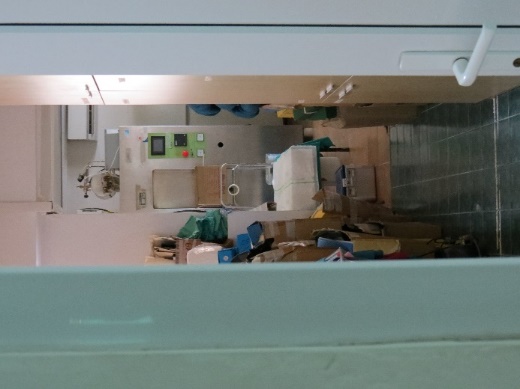 Сл.7 Постоечка состојба на централната стерилизација6. Гинекологија	Одделението за гинекологија и акушерство е во релативно добра физичка и инфраструктурна состојба. Акушерските соби за пациентките се предвидени како rooming in и се поголеми од останатите (генерички) за да може да се обезбеди простор за новороденчето, односно да се обезбеди блискост на мајката со новороденчето. Во изминатитиот период се направени повеќе градежни зафати во ова одделение и поради тоа истото не дел од проектната програма за основниот  проект за адаптација и пренамена.7. Интерно одделение	Одделението за интерни болести има потреба од целосна внатрешна реконструкција и делумна пренамена на одделни дисфункционални простории (поранешниот скалишен простор). Сл. 8Сл. 8 Состојба на интерно одделение			 																					                          Сл. 9 Состојба на интерно одделение	Освен промената на фасадната столарија во болничките соби на одделението за интерни болести неопходно е да се изврши промена на подовите со електростатски материјал, промена на облогата на зидните површини во болничкиот ходник како и предвидат дрвени ракохвати за возрасните пациенти и заштита на зидовите. 	Неопходно е да се обезбеди соодветен простор за сестрински пункт и обезбедат стандарди за ноќни дежурства. Сл.9OСНОВЕН ПРОЕКТ ЗА АДАПТАЦИЈА И ПРЕНАМЕНА - ОБЈЕКТ 1. - Радиологија и педијатрија1. Радиолошка дијагностика	Одделот за Радиолошка дијагностиката е сместен релативно блиску до Ургентниот центар, и перманентноги „процесира“ пациентите од тој оддел кои чекаат радиолошка дијагностика. Сл. 10	Неопходно е да се догради влезен хол со ветропран и подобрат просторните услови и површина за чекалницата на одделот за радиологија.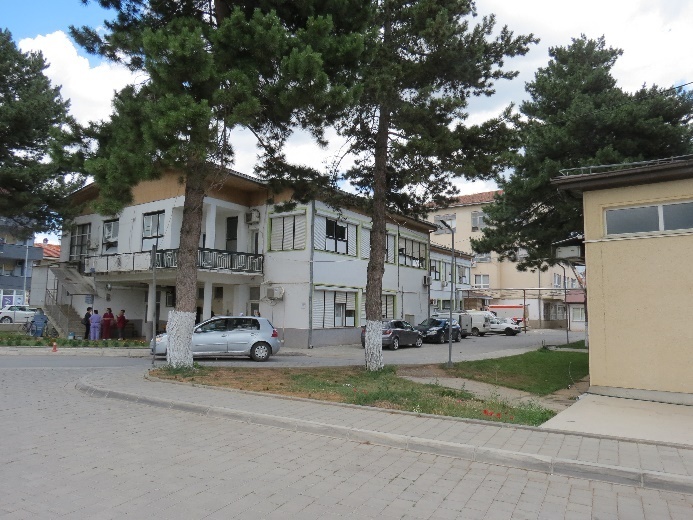 Сл. 10 Влез во оддел зарадиологија	Радиодијагностиката исто така треба да има и брза и добра врска со ЕИН.Системот за повикување на сестра треба да биде достапен во сите простори во кои пациентите може моментално да бидат сами. Такви простории се кабините за пресоблекување, суб-чекалните, просторите каде пациентите чекаат спремни за снимање итн.	Дијагностичките простории треба да бидат опремени со медицински гасови (два од секој: кислород, медицински воздух, вакуум и маска), да имаат пулт со мијалник, отворени плакари со прилагодливи полици и одредена површина за сместување на биомедицинска опрема. Сите конвенционални простории за радиологија треба да имаат посебни држачи за да се обесат тешките оловни кецели. Сите конвенционални радиолошки и соби за скенирање треба да бидат заштитени од радијација.	Персоналот што работи во одделот треба да влегува и излегува од одделот од посебен влез(ови), различен од оние што ги користат пациентите.	Кабинетите на раководните лица на одделот за радиологија треба да бидат сместени во близина на просторот за снимање, бидејќи тие честопати треба да дадат совет или да направат увид во работата со предвидените комплетни простории за:CT (Компјутерска томографија) е современа, безболна и неинвазивна дијагностичка метода која користи комбинација на рентген апарат со сложени компјутерски обработени податоци за добивање на слики на внатрешните органи.	RTG преглед (стандардна радиографија) е брзо и неинвазивно дијагностичко пребарување кое користи рентгенско зрачење за снимање на одредени делови од телото. Прегледот може да се работи стоејќи, седејќи или лежејќи.	IVN (Интравенска урографија) е радиолошка метода со која се снима уринарниот систем (бубрези, мокрачни канали и мокрачна бешика)	Мамографија е безболна неинвазивна, рендгенска метода за преглед на градите.Овие прегледи, па и интервенции може да траат од 15 до 45 минути па и подолго.Пациентот пред снимањето, се пријавува на шалтер, оди на информативен разговор.	Во рамките на овој оддел ќе се врши и дијагностика со ултразвук, мамограф и во овој контекст овде треба да се предвидат и амбулантите во кои се врши пункција за биопсија.2. Педијатрија	Педијатријата претставува независен оддел и се наоѓа на првиот кат од слободностоечки објект заедно со одделот за радиологија на приземјето во рамките на болничкиот комплекс. Со цел педијатрија да нуди здравствена грижа како независен оддел потребни се следните интервенции: Сл. 11Сл. 11 Влез во оддел за педијатријаПри евалуација и предлог подобрување на постоечките просторни услови во одделот за детски болести според важечкиот правилник за потребниот простор за вршење здравствена дејност потребно е да се обезбедат минимумдве ординации од по 16 м2, просторија за медицински интервенции од 16 м2, чекална од 20 м2, санитарен јазол за болни и вработени;	Моменталната состојба на одделот за педијатрија е во функционална состојба но неопходни се доофрмени просторни и технички решенија со цел постигнување минимален функционален стандард:- дооформување на влезната партија на педијатрија (влезен ветробран, влезен хол);- патнички лифт до првиот кат на одделот за педијатрија;- преместување на чекалницата на истиот катво дел предвиден за неа. Сл. 12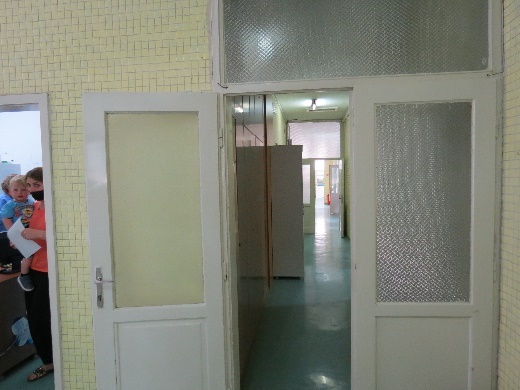 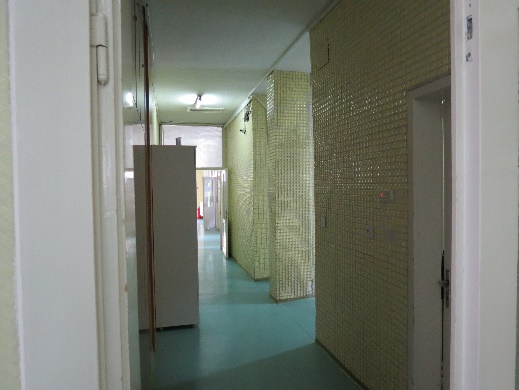 Сл. 12 Состојба на влезниот хол на педијатрија2. OСНОВЕН ПРОЕКТ ЗА РЕКОНСТРУКЦИЈА НА ФАСАДА, ФАСАДНА СТОЛАРИЈА И КРОВ НА ОБЈЕКТ 1 И ОБЈЕКТ 2 Oсновниот проект за реконструкција на фасада, фасадна столарија и кров треба да биде изработен по претходна снимка на постојната сосотојба  и прoверка на исполнување на основните барања за реконструкција и истиот трeба да содржи  потребни одделни проекти согласно член 48 од Законот за градење(„Службен весник на Република Македонија“ бр. 130/09, 124/10, 18/11, 36/11, 54/11, 13/12, 144/12, 25/13, 79/13, 137/13, 163/13, 27/14, 28/14, 42/14, 115/14, 149/14, 187/14, 44/15, 129/15, 217/15,226/15, 30/16, 31/16, 39/16, 71/16, 132/16, 35/18, 64/18 и 168/18 и „Службен весник на Република Северна Македонија“ бр. 244/19, 18/20 и 279/20). Во однос на енергетските крактеристики да се постапи согласно член 48, точка 5 од Законот за градење.Основниот проект треба да содржи:Снимање и изработка на постоечка состојба на последното ниво на објектитеНовопроектирана состојба со следните фазиАрхитектонски проектСтатичка анализа на кровна конструкцијаРешение за одводнување на атмосферските води од кровотЕлаборат за енергетска ефикасностПроектната документација да се изработи на ниво на Основен проект за реконструкција на фасада на Објект1. и Објект2. со примена на методологијата за определување на енергетските карактеристики на згадите, односно објекти на јавни институции од областа на здравство и социјална заштита. 	Предмет на основниот проект е да се изврши реконструкција на фасадата на постоечките објекти при што во предвид ќе се земе постоечкиот градежен материјал со сите слоеви, анализа на капацитетот на системот за греење на објектот со што ќе се предложи соодветно решение кое ќе го вклучи објектот во најниската енергетска класа за објекти кои се предмет на реконструкција (минимални  барања  за  енергетската  ефикасност  на  градежните  единици  што  се  предмет  на  значителна реконструкција од правилникот за енергетски карактеристики на зградите - Проектна енергетска класа е пресметана енергетска класа за проектни податоци за зградата и користење на зградата за стандардизирани услови). Сл. 13, 14Сл. 13, 14 Постоечка состојба на објектите 1. и 2.Објектите во комплексот се од постар датум. Изминатиот период извршена е замена на дел од постоечката столарија во обем кој треба да се земе во предвид при изработка на проектот и задолжително да се провери квалитетот и коефициентот на топлопроводливост. Да се предвиди промена на останатиот дел на непроменета фасадна столарија и на променетата која не ги задоволува потребите.  Вкупниот коефициект на топлопроводливост на столаријата треба да изнесува мин. U=1.0Wm2/K.Кровните површини на објектот, се предвидува комплетно да се санираат, со тоа што потребно е да се предвиди демонтажа на постојната покривка, да се изврши санација на постојните решеткасти носачи, да се постави соодветна термоизолација согласно побарувањата од Елаборатот за Енергетска Ефикасност и да се предвиди покривање со пластифициран челичен лим со карактеристики соодветни за ваков тип на објекти. Да се предвиди санација на хоризонталните лежечки и висечки олуци, како и санација и замена на постојните вертикални олуци. Да се предвиди санација и на громобранската инсталација.При избор на материјалите за  да се изберат висококвалитетни материјали со повеќегодишна гаранција од производителот, еколошко прифатливи,лесно одржливи, технички издржани согласно важечките прописи и нормативи за ваков вид на објекти, по Избор на Проектантот, а во договор со Инвеститорт, за кои треба да се дадат детални описи во предмерите.  Посебно внимание при материјализацијата да се посвети на изработката на шпалетните околу отворите и цоклето на објектот кои треба да бидат изработени од материјал со висок коефициент на отпорност на влага и деформирање. Останатите површини од објектот да бидат изведени со тврдопресована камена волна  со соодветна дебелина која ќе произлезе од анализите на елаборатот за енергетска ефикасност. ПРОЕКТНО БАРАЊЕ:	Проектантот на основен проект (фаза Архитектура) за реконструкција на фасада и кров на Објект 1 и Објект 2 на Ј.З.У. ОПШТА БОЛНИЦА – СТРУГА потребно е да се:да изврши снимање на постоечката состојба на објектот која вклучува карактеристична основа на приземје, катови, кров и фасади на објектите ;даде опис на постоечките фасадни површини и кров со степен на оштетеност;,статичка анализа на постојна кровна конструкција;предвиди поправка на оштетените делови со продолжен малтер;предвиди поставување на изолација со тврдопресована камена волна (коефициент на топлопроводливост 0.036 Wm2/K) со минимум d=10cm (согласно елаборат за енергетска ефикасност) прицврстен на здрави фасадни површини, со прицврстување според постоечки прописи;предвиди завршен фасаден слој од минерален малтер со фасадни бои;предвиди промена на останатиот дел на непроменета фасадна столарија;предвиди демонтажа на постоечки вертикални и хоризонтални олуци со нивна замена;предвиди замена на нова кровен покривач и евентуална санација на подконструкцијата;да се предвиди поставување на паропропусна-водонепропусна мембрана и термичка изолација од камена минерална волна (0.036 Wm2/K)под кровниот покривач;предвиди демонтажа на постоечки прозорски и парапетни банци со нивна замена;предвиди демонтажа и повторна монтажа со нивно чистење на елементи на фасада како клима уреди, настрешници, заштитни решетки;да приложи карактеристични деталисо опис на споеви како: спој на објект со тротоар, спој на објект со друг објект, обработка на прозорски отвори, споеви на плочи околу прозорски отвори, нанесување на лепак - дебелина на слој, дијагонално и аголно армирање на прозорски отвори, детали на прозорски и парапетни банци  и др. ;Да се предвиди санација и на громобранската инсталација.Атмосверските води од објектот да се прифатат со надворешната атмосверска канализација согласно Хидротехничките услови од ЈПВодовод и канализација-Струга.да изработи елаборат за енергетска ефикасност и потврда за усогласеност на елаборатот со минималните барања од правилникот.Проектите по фази да се изготват согласно важечката законска регулатива од Законот за Градење и Законот за просторно и урбанистичко планирање и подзаконските акти.Главни продукти што треба да се испорачаат од страна на ревидентската компанијаВо однос на Проектната задача, законската и техничката усогласеност на техничката документација и во согласност со националните стандарди и применливото техничко законодавство, извештаите од ревизијата на техничката документација - главните производи треба да се изработат со почитување на сите законски барања, кодекси и правилата за ревизија на проекти.Извештаите од ревизијата ги изработува правно лице (Фирма за ревизија) кое поседува и соодветна валидна лиценца - лиценца А за  ревизија на градежна техничка документација.Клучните експерти, како одговорни ревиденти за соодветните фази на техничкиот проект, треба да бидат овластени и да поседуваат индивидуални овластувања за вршење ревизија, како и да бидат вклучени во општиот дел на секој Финален извештај од ревизијата, согласно македонскиот Закон за градење.  За завршување на ангажманот главните продуктите што треба да се испорачаат се: Прелиминарни ревидентски извештаи и три (3) примероци од Финалниот ревидентски извештај на ОСНОВЕН ПРОЕКТ ЗА АДАПТАЦИЈА И ПРЕНАМЕНА НА ОБЈЕКТ 1 (Радиологија и педијатрија) и ОБЈЕКТ 2 (Оддел за хируршки болести, внатрешни болести и гинекологија) -  отпечатени и превиткани во А4 формат (вклучително и сите релевантни фази и елаборати);Еден (1) дигитален примерок од Финалниот ревидентски извештај на ОСНОВЕН ПРОЕКТ ЗА АДАПТАЦИЈА И ПРЕНАМЕНА НА ОБЈЕКТ 1 (Радиологија и педијатрија) и ОБЈЕКТ 2 (Оддел за хируршки болести, внатрешни болести и гинекологија)  во PDF формат, дигитално потпишан од одговорното лице во правното лице и клучните експерти (одговорните инженери проектанти) и во DWG формат потпишан од одговорното лице од правното лице. Прелиминарни ревидентски извештаи и три (3) примероци од Финалниот ревидентски извештај на ОСНОВЕН ПРОЕКТ ЗА РЕКОНСТРУКЦИЈА НА ФАСАДА, ФАСАДНА СТОЛАРИЈА И КРОВ НА ОБЈЕКТ 1 (Радиологија и педијатрија) и ОБЈЕКТ2 (Оддел за хируршки болести, внатрешни болести и гинекологија) -  отпечатени и превиткани во А4 формат (вклучително и сите релевантни фази и елаборати);Еден (1) дигитален примерок од Финалниот ревидентски извештај на РЕВИЗИЈА НА ОСНОВЕН ПРОЕКТ ЗА РЕКОНСТРУКЦИЈА НА ФАСАДА, ФАСАДНА СТОЛАРИЈА И КРОВ НА ОБЈЕКТ 1 (Радиологија и педијатрија) и ОБЈЕКТ2 (Оддел за хируршки болести, внатрешни болести и гинекологија) -  во PDF формат, дигитално потпишан од одговорното лице во правното лице и клучните експерти (одговорните инженери проектанти) и во DWG формат потпишан од одговорното лице од правното лице. Потребни квалификации на компанијата - понудувачИзведувачот (компанијата што врши ревизија) треба да поседува:Минимум лиценца А за ревизија на техничка документацијаКомпанијата исто така треба да има минимум искуство во:2 завршени ревизии од споредлива природа и степен на сложеност (на пример, ревизија на основен проект за изградба или реконструкција на јавни објекти)Листата на проектите да биде поднесена заедно со податоците за контакт заради проверка на референците (ве молиме наведете ги адресите на е-пошта или телефонските броеви на лицата за контакт).Обемот на работата бара тим на квалификувани професионалци со претходно искуство во ревизија на слични проекти. Членовите на тимот треба да поседуваат одлични релевантни технички и јазични вештини со цел успешно да ја спроведат задачата.ЗАБЕЛЕШКИ:Компанијата понудувач треба да достави биографии на сите клучни експерти. Недоставувањето на соодветна потврда за експертиза за секоја од областите се смета за основа за дисквалификација. Понудувачот треба да достави потпишана изјава за достапност (Statement of Availability) на предложените клучни експерти за времетраењето на задачата. Еден експерт може да биде предложен само од страна на една фирма. Доколку еден ист експерт биде понуден од страна на две или плвеќе фирми, нивните понуди ќе бидат дисквалификувани. Понудувачот треба да предвиди дополнителен персонал (инженерски и технички) за успешно завршување на ангажманот (пр. архитект, експерт за енергетска ефикасност, градежен инженер-хидротехника, машински инженер, електротехнички инженер, експерт за противпожарна заштита, експерт за безбедност и заштита при работа, техничари за CAD, и др.) согласно условите предвидени во националните прописи. Експертите што не се клучни ќе им помагаат на горенаведените клучни експерти во нивната работа.Овластувањата за подготовка на техничка документација мора да се издадени од Комората на овластени архитекти и овластени инженери на Република Северна Македонија согласно членот 33 од Законот за градење (Службен весник, бр. 130/09) и мора да се членови на Комората на овластени архитекти и овластени инженери на Република Северна Македонија. Правила и условиЈазикЈазикот на бараните документи ќе биде македонскиот јазик. Целата изработена документација да биде соодветно лекторирана, додека квалитетот на финалните верзии ќе биде предмет на разгледување од независен ревдент и одобрение од УНДП.Правни и други условиСодржината на бараните документи да биде во согласност со важечкото релевантно законодавство за градежни проекти во земјата.Обезбедување родова свесностСите проектни резултати  ќе бидат изработени имајќи го на ум родовиот аспект, а документите секогаш кога ќе е можно ќе бидат изработени на начин што е родово чувствителен. Ова значи дека потребите и на жените и на мажите да бидат земени в предвид при проектирањето и користењето на планираната градба за да се одговори на потребите за безбедност и достапност за сите корисници.Времетраење на ангажманотМаксималното време на располагање за изработка на техничката документација е 30 дена. Дополнителни трошоциКомпанијата треба да ги пресмета можните трошоци за добивање различни карти, нацрти и други релевантни документи или информации што се потребни за успешно завршување на сите задачи. УНДП нема да прифати никакви дополнителни трошоци коишто не се вклучени во финансиската понуда на компанијата.Поднесување извештаиСтручниот тим ќе биде одговорен пред УНДП преку раководителот на проектот.Поднесување податоци, извештаи и друг подготвен материјалСите примарни податоци, извештаи и друга документација изработени во текот на ангажманот ќе му се достават на раководителот на проектот на УНДП во електронски формат на ЦД/УСБ, а ќе се обезбеди и потребниот број на примероци на хартија  и како и оригиналите согласно домашниот Закон за градење, а кои се потребни за добивање градежна дозвола. Сите собрани податоци и изработени продукти во текот на ангажманот ќе бидат во сопственост на УНДП и не можат да бидат користени од страна на Изведувачот и неговиот тим без претходна писмена дозвола.СоработкаОд тимот на проектанти се очекува за соработува тесно со претставниците на Министерството за здравство и јавните здравствени установи, како и останатите експерти и/или тимови ангажирани од УНДП за паралелени/комплементарни активности.Распоред на исплатаИсплатата ќе биде реализирана во времетраење од триесет (30) дена по испорака на фактурата и сите Финални ревидентски извештаи со препораки дека целата изработена техничка документација ги исполнува сите стандарди/прописи и релевантните локални закони што се однесуваат на техничката документација.АNNEX 2: QUOTATION SUBMISSION FORMBidders are requested to complete this form, including the Company Profile and Bidder’s Declaration, sign it and return it as part of their quotation along with Annex 3: Technical and Financial Offer. The Bidder shall fill in this form in accordance with the instructions indicated. No alterations to its format shall be permitted and no substitutions shall be accepted. Company ProfileBidder’s DeclarationSignature: 	Name: 	Title:	Date:  	ANNEX 3: TECHNICAL AND FINANCIAL OFFER - SERVICESBidders are requested to complete this form, sign it and return it as part of their quotation along with Annex 2 Quotation Submission Form. The Bidder shall fill in this form in accordance with the instructions indicated. No alterations to its format shall be permitted and no substitutions shall be accepted.Technical OfferProvide the requested documents and reflect:your qualification, capacity and expertise that is relevant to the Terms of Reference.team composition and CVs of key personnel (if/as required)Financial OfferProvide a lump sum for the provision of the services stated in the Terms of Reference. Detailede budget break down per Deliverable shall be presented.The lump sum should include all costs of preparing and delivering the Services. All daily rates shall be based on an eight-hour working day.Currency of Quotation: Breakdown of FeesCompliance with RequirementsRFQ Reference:  Review of Detailed design for reconstruction and adaptation with improvement of PHI General hospital StrugaProject Name: 00106869 Building Municipal Capacities for Project ImplementationDate: IntroductionBidders shall adhere to all the requirements of this RFQ, including any amendments made in writing by UNDP. This RFQ is conducted in accordance with the UNDP Programme and Operations Policies and Procedures (POPP) on Contracts and Procurement Any Bid submitted will be regarded as an offer by the Bidder and does not constitute or imply the acceptance of the Bid by UNDP. UNDP is under no obligation to award a contract to any Bidder as a result of this RFQ. UNDP reserves the right to cancel the procurement process at any stage without any liability of any kind for UNDP, upon notice to the bidders or publication of cancellation notice on UNDP website.Deadline for the Submission of QuotationIf any doubt exists as to the time zone in which the quotation should be submitted, refer to http://www.timeanddate.com/worldclock/.For eTendering submission - as indicated in eTendering system. Note that system time zone is in EST/EDT (New York) time zone.It shall remain your responsibility to ensure that your quotation will reach UNDP before the deadline.  Quotations that are received by UNDP after the deadline indicated above, for whatever reason, shall not be considered for evaluation.  Method of SubmissionQuotations must be submitted as follows:  E-tendering Dedicated Email Address Courier / Hand delivery Other Bid submission address: File Format: File names must be maximum 60 characters long and must not contain any letter or special character other than from Latin alphabet/keyboard.All files must be free of viruses and not corrupted.Max. File Size per transmission: Mandatory subject of email: Multiple emails must be clearly identified by indicating in the subject line “email no. X of Y”, and the final “email no. Y of Y.It is recommended that the entire Quotation be consolidated into as few attachments as possible. [For eTendering method, click the link https://etendering.partneragencies.org  and insert Event ID information] Insert BU Code and Event ID numberDetailed instructions on how to submit, modify or cancel a bid in the eTendering system are provided in the eTendering system Bidder User Guide and Instructional videos available on this link: http://www.undp.org/content/undp/en/home/operations/procurement/business/procurement-notices/resources/Cost of preparation of quotationshall not be responsible for any costs associated with a Supplier’s preparation and submission of a quotation, regardless of the outcome or the manner of conducting the selection process.Supplier Code of Conduct, Fraud, Corruption, All prospective suppliers must read the United Nations Supplier Code of Conduct and acknowledge that it provides the minimum standards expected of suppliers to the UN. The Code of Conduct, which includes principles on labour, human rights, environment and ethical conduct may be  found at: https://www.un.org/Depts/ptd/about-us/un-supplier-code-conductMoreover, UNDP strictly enforces a policy of zero tolerance on proscribed practices, including fraud, corruption, collusion, unethical or unprofessional practices, and obstruction of UNDP vendors and requires all bidders/vendors to observe the highest standard of ethics during the procurement process and contract implementation. UNDP’s Anti-Fraud Policy can be found at http://www.undp.org/content/undp/en/home/operations/accountability/audit/office_of_audit_andinvestigation.html#antiGifts and HospitalityBidders/vendors shall not offer gifts or hospitality of any kind to UNDP staff members including recreational trips to sporting or cultural events, theme parks or offers of holidays, transportation, or invitations to extravagant lunches, dinners or similar.  In pursuance of this policy, UNDP: (a) Shall reject a bid if it determines that the selected bidder has engaged in any corrupt or fraudulent practices in competing for the contract in question; (b) Shall declare a vendor ineligible, either indefinitely or for a stated period, to be awarded a contract if at any time it determines that the vendor has engaged in any corrupt or fraudulent practices in competing for, or in executing a UNDP contract.Conflict of Interest every prospective Supplier to avoid and prevent conflicts of interest, by disclosing to  if you, or any of your affiliates or personnel, were involved in the preparation of the requirements, design, specifications, cost estimates, and other information used in this RFQ. Bidders shall strictly avoid conflicts with other assignments or their own interests, and act without consideration for future work. Bidders found to have a conflict of interest shall be disqualified.  Bidders must disclose in their Bid their knowledge of the following: a) If the owners, part-owners, officers, directors, controlling shareholders, of the bidding entity or key personnel who are family members of UNDP staff involved in the procurement functions and/or the Government of the country or any Implementing Partner receiving goods and/or services under this RFQ.The eligibility of Bidders that are wholly or partly owned by the Government shall be subject to UNDP’s further evaluation and review of various factors such as being registered, operated and managed as an independent business entity, the extent of Government ownership/share, receipt of subsidies, mandate and access to information in relation to this RFQ, among others. Conditions that may lead to undue advantage against other Bidders may result in the eventual rejection of the Bid.General Conditions of ContractAny Purchase Order or contract that will be issued as a result of this RFQ shall be subject to the General Conditions of ContractSelect the applicable GTC:☐ General Terms and Conditions / Special Conditions for Contract.  General Terms and Conditions for de minimis contracts (services only, less than $50,000) ☐ General Terms and Conditions for WorksApplicable Terms and Conditions and other provisions are available at UNDP/How-we-buy Special Conditions of Contract Cancellation of PO/Contract if the delivery/completion is delayed by 20 days☐ Others [pls. specify]EligibilityA vendor who will be engaged by UNDP may not be suspended, debarred, or otherwise identified as ineligible by any UN Organization or the World Bank Group or any other international Organization. Vendors are therefore required to disclose to UNDP whether they are subject to any sanction or temporary suspension imposed by these organizations.  Failure to do so may result in termination of any contract or PO subsequently issued to the vendor by UNDP.It is the Bidder’s responsibility to ensure that its employees, joint venture members, sub-contractors, service providers, suppliers and/or their employees meet the eligibility requirements as established by UNDP.Bidders must have the legal capacity to enter a binding contract with  and to deliver in the country, or through an authorized representative.Currency of QuotationQuotations shall be quoted in Macedonian denars (MKD)Joint Venture, Consortium or AssociationIf the Bidder is a group of legal entities that will form or have formed a Joint Venture (JV), Consortium or Association for the Bid, they shall confirm in their Bid that : (i) they have designated one party to act as a lead entity, duly vested with authority to legally bind the members of the JV, Consortium or Association jointly and severally, which shall be evidenced by a duly notarized Agreement among the legal entities, and submitted with the Bid; and (ii) if they are awarded the contract, the contract shall be entered into, by and between UNDP and the designated lead entity, who shall be acting for and on behalf of all the member entities comprising the joint venture, Consortium or Association. Refer to Clauses 19 – 24 under Solicitation policy for details on the applicable provisions on Joint Ventures, Consortium or Association.Only one BidThe Bidder (including the Lead Entity on behalf of the individual members of any Joint Venture, Consortium or Association) shall submit only one Bid, either in its own name or, if a joint venture, Consortium or Association, as the lead entity of such Joint Venture, Consortium or Association. Bids submitted by two (2) or more Bidders shall all be rejected if they are found to have any of the following:a) they have at least one controlling partner, director or shareholder in common; or b) any one of them receive or have received any direct or indirect subsidy from the other/s; or b) they have the same legal representative for purposes of this RFQ; or c) they have a relationship with each other, directly or through common third parties, that puts them in a position to have access to information about, or influence on the Bid of, another Bidder regarding this RFQ process; d) they are subcontractors to each other’s Bid, or a subcontractor to one Bid also submits another Bid under its name as lead Bidder; or e) some key personnel proposed to be in the team of one Bidder participates in more than one Bid received for this RFQ process. This condition relating to the personnel, does not apply to subcontractors being included in more than one Bid.Duties and taxesArticle II, Section 7, of the Convention on the Privileges and Immunities provides, inter alia, that the United Nations, including  as a subsidiary organ of the General Assembly of the United Nations, is exempt from all direct taxes, except charges for public utility services, and is exempt from customs restrictions, duties, and charges of a similar nature in respect of articles imported or exported for its official use. All quotations shall be submitted net of any direct taxes and any other taxes and duties, unless otherwise specified below: All prices must: be inclusive of VAT and other applicable indirect taxes be exclusive of VAT and other applicable indirect taxes[according to project Building Municipal Capacities for Project Implementation and applicable country agreement dated 30.10.1995 between the Government of the Republic of N. Macedonia and UNDP]Language of quotation Including documentation including catalogues, instructions and operating manuals.Documents to be submittedBidders shall include the following documents in their quotation: Annex 2: Quotation Submission Form duly completed and signed Annex 3: Technical and Financial Offer duly completed and signed and in accordance with the Schedule of Requirements in Annex 1☒ Company Profile.☒ Registration certificate; List and value of projects performed for the last 10 years plus client’s contact details who may be contacted for further information on those contracts;☒ List and value of ongoing Projects with UNDP and other national/multi-national organization with contact details of clients and current completion ratio of each ongoing project;  Statement of satisfactory Performance (Certificates) from the top __ clients in terms of Contract value in similar field;☒Completed and signed CVs for the proposed key Personnel;  Other Quotation validity periodQuotations shall remain valid for  days from the deadline for the Submission of Quotation.Price variationNo price variation due to escalation, inflation, fluctuation in exchange rates, or any other market factors shall be accepted at any time during the validity of the quotation after the quotation has been received. Partial Quotes Not permitted Permitted Alternative Quotes Not permitted PermittedIf permitted, an alternative quote may be submitted only if a conforming quote to the RFQ requirements is submitted. Where the conditions for its acceptance are met, or justifications are clearly established,  reserves the right to award a contract based on an alternative quote. If multiple/alternative quotes are being submitted, they must be clearly marked as “Main Quote” and “Alternative Quote”Payment Terms100% within 30 days after completion of all duties and responsibilities according to the TOR and submission of payment documentation i.e. Invoice from Public Revenue Office (УЈП) (tax exempt).*UNDP project will provide relevant documents for tax exmpted invoiceConditions for Release ofPayment Passing Inspection [specify method, if possible] Complete Installation☐ Passing all Testing [specify standard, if possible] ☐ Completion of Training on Operation and Maintenance [specify no. of trainees, and location of training, if possible   Written Acceptance of Services, based on full compliance with RFQ requirements (by UNDP Project Manager) Others [pls. specify]Contact Person for correspondence, notifications and clarificationsE-mail address for clarifications only: Any delay in UNDP’s response shall be not used as a reason for extending the deadline for submission, unless UNDP determines that such an extension is necessary and communicates a new deadline to the Proposers. Attention: Quotations shall not be submitted to this address but to the address for quotation submission above (offers.mk@undp.org). Otherwise, offer shall be disqualified.ClarificationsRequests for clarification from bidders will not be accepted any later than  days before the submission deadline. Evaluation methodThe Contract or Purchase Order will be awarded to the lowest price substantially compliant offer Other Evaluation criteriaFull compliance with all requirements as specified in Annex 1 Full acceptance of the General Conditions of ContractComprehensiveness of after-sales servicesEarliest Delivery /shortest lead time Others  Right not to accept any quotation is not bound to accept any quotation, nor award a contract or Purchase OrderRight to vary requirement at time of awardAt the time of award of Contract or Purchase Order,  reserves the right to vary (increase or decrease) the quantity of services and/or goods, by up to a maximum % ) of the total offer, without any change in the unit price or other terms and conditions.Type of Contract to be awarded☐ Purchase Order  Contract Face Sheet (Goods and-or Services) (this template is also utilised for Long-Term Agreement) and if an LTA will be signed, specify the document that will trigger the call-off. E.g., PO, etc.)☐ Contract for Works ☐ Other Type/s of Contract [pls. specify]Expected date for contract award.Publication of Contract Award will publish the contract awards valued at USD 100,000 and more on the websites of the CO and the corporate UNDP Web site. Policies and proceduresThis RFQ is conducted in accordance with UNDP Programme and Operations Policies and Procedures UNGM registrationAny Contract resulting from this RFQ exercise will be subject to the supplier being registered at the appropriate level on the United Nations Global Marketplace (UNGM) website at www.ungm.org. The Bidder may still submit a quotation even if not registered with the UNGM, however, if the Bidder is selected for Contract award, the Bidder must register on the UNGM prior to contract signature.Консултантски услуги (Компанија понудувач):Ревизија на проектно-техничка документација за реконструкција, пренамена и адаптација за потребите на Ј.З.У. Општа Болница – Струга	Проект:00106869 Градење на општински капацитети за имплементација на проектиЛокација:Република Северна МакедонијаЗадолжителни јазици:МакедонскиОчекувано времетраење на ангажманот:Погледнете Правила и услови - Распоред на времетраење на ангажманотЗдравствена установа Краток опис на проектотТехничка документација - предмет на ревизија ЈЗУ Општа болница СтругаРеконструкција, пренамена и адаптација со мерки за енергетска ефикасност за потребите на Ј.З.У. Општа Болница – СтругаОСНОВЕН ПРОЕКТ ЗА АДАПТАЦИЈА И ПРЕНАМЕНА НА ОБЈЕКТ 1 (Радиологија и педијатрија) и ОБЈЕКТ 2 (Оддел за хируршки болести, внатрешни болести и гинекологија)ЈЗУ Општа болница СтругаРеконструкција, пренамена и адаптација со мерки за енергетска ефикасност за потребите на Ј.З.У. Општа Болница – СтругаОСНОВЕН ПРОЕКТ ЗА РЕКОНСТРУКЦИЈА НА ФАСАДА, ФАСАДНА СТОЛАРИЈА И КРОВ НА ОБЈЕКТ 1 (Радиологија и педијатрија) и ОБЈЕКТ2 (Оддел за хируршки болести, внатрешни болести и гинекологија)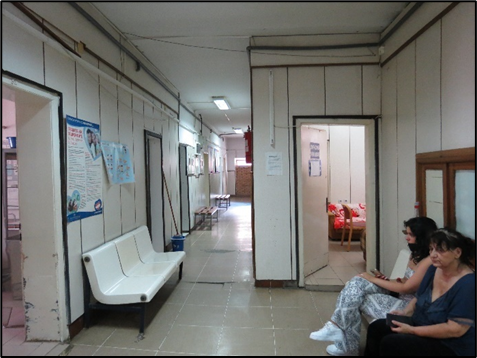 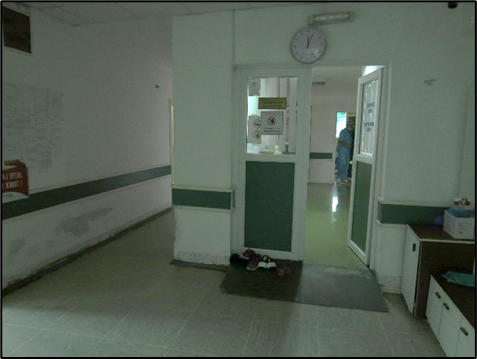 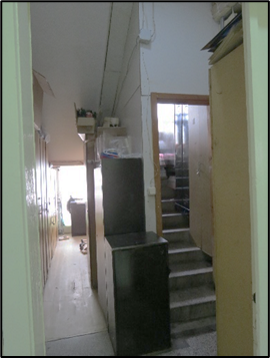 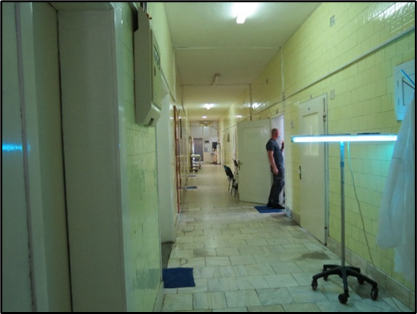 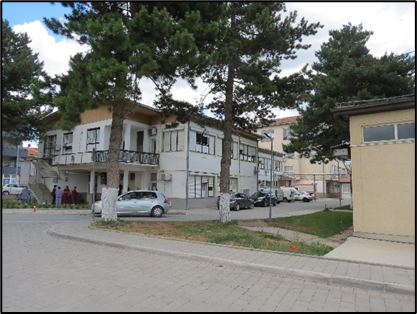 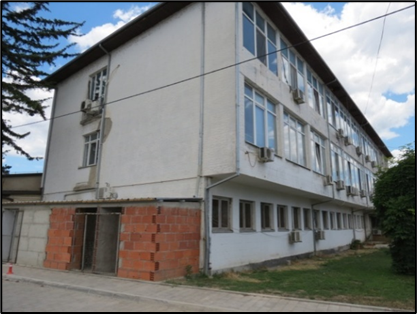 Бр.Тим на клучни членови и/илиполе на стручностПотребни квалификации за експертите1.Клучен експерт 1: АрхитектДипломиран инженер архитектОвластување А за ревизија на техничка документација во областа на архитектурата;Искуство со најмалку 2 проекти со споредлива природа и степен на сложеност (на пример, ревизија на основен архитектонски проект за изградба/реконструкција на јавни згради) Листата на проектите да биде поднесена заедно со податоците за контакт заради проверка на референците (ве молиме наведете ги адресите на е-пошта или телефонските броеви на лицата за контакт)2.Клучен експерт 2:Градежен инженер, конструктивна насокаДипломиран градежен инженер, конструктивна насока;Овластување A за ревизија на техничка документација во градежништвоИскуство со најмалку 2 проекти со споредлива природа и степен на сложеност (на пример, ревизија на конструктивен проект за изградба/ реконструкција на на јавни згради Листата на проектите да биде поднесена заедно со податоците за контакт заради проверка на референците (ве молиме наведете ги адресите на е-пошта или телефонските броеви на лицата за контакт)3.Клучен експерт 3:ЕлектроинженерДипломиран градежен инженер, конструктивна насока;Овластување A за ревизија на техничка документација во градежништвоИскуство со најмалку 2 проекти со споредлива природа и степен на сложеност (на пример, ревизија на електротехнички проект за изградба/ реконструкција на на јавни згради Листата на проектите да биде поднесена заедно со податоците за контакт заради проверка на референците (ве молиме наведете ги адресите на е-пошта или телефонските броеви на лицата за контакт)Name of Bidder:RFQ reference:Date: Item DescriptionItem DescriptionDetailDetailDetailDetailLegal name of bidder or Lead entity for JVsLegal name of bidder or Lead entity for JVsLegal Address, City, CountryLegal Address, City, CountryWebsiteWebsiteYear of RegistrationYear of RegistrationLegal structureLegal structureDoes your company possess the license required by the TORs Does your company possess the license required by the TORs  License A for review of technical design documentation License A for review of technical design documentation License A for review of technical design documentation License A for review of technical design documentationAre you a UNGM registered vendor?Are you a UNGM registered vendor? Yes   No 								If yes,  Yes   No 								If yes,  Yes   No 								If yes,  Yes   No 								If yes, Quality Assurance Certification, if any (e.g. ISO 9000 or Equivalent) (If yes, provide a Copy of the valid Certificate):Quality Assurance Certification, if any (e.g. ISO 9000 or Equivalent) (If yes, provide a Copy of the valid Certificate): Yes   No                     Yes   No                     Yes   No                     Yes   No                    Does your Company hold any accreditation such as ISO 14001 or ISO 14064 or equivalent related to the environment? (If yes, provide a Copy of the valid Certificate):Does your Company hold any accreditation such as ISO 14001 or ISO 14064 or equivalent related to the environment? (If yes, provide a Copy of the valid Certificate): Yes   No Yes   No Yes   No Yes   NoDoes your Company have a written Statement of its Environmental Policy? (If yes, provide a Copy)Does your Company have a written Statement of its Environmental Policy? (If yes, provide a Copy) Yes   No Yes   No Yes   No Yes   NoDoes your organization demonstrate significant commitment to sustainability through some other means, for example internal company policy documents on women empowerment, renewable energies or membership of trade institutions promoting such issues (If yes, provide a Copy)Does your organization demonstrate significant commitment to sustainability through some other means, for example internal company policy documents on women empowerment, renewable energies or membership of trade institutions promoting such issues (If yes, provide a Copy) Yes   No Yes   No Yes   No Yes   NoIs your company a member of the UN Global Compact Is your company a member of the UN Global Compact  Yes   No Yes   No Yes   No Yes   NoBank InformationBank InformationBank Name: Bank Address: IBAN: SWIFT/BIC: Account Currency: Bank Account Number: Bank Name: Bank Address: IBAN: SWIFT/BIC: Account Currency: Bank Account Number: Bank Name: Bank Address: IBAN: SWIFT/BIC: Account Currency: Bank Account Number: Bank Name: Bank Address: IBAN: SWIFT/BIC: Account Currency: Bank Account Number: Previous relevant Company experience:Previous relevant Company experience:Previous relevant Company experience:Previous relevant Company experience:Previous relevant Company experience:Previous relevant Company experience:Name of previous contractsClient & Reference Contact Details including e-mailClient & Reference Contact Details including e-mailContract ValuePeriod of activity Types of activities undertaken …………List and value of ongoing Projects with UNDP and other national/multi-national organization with contact details of clients and current completion ratio of each ongoing project;List and value of ongoing Projects with UNDP and other national/multi-national organization with contact details of clients and current completion ratio of each ongoing project;List and value of ongoing Projects with UNDP and other national/multi-national organization with contact details of clients and current completion ratio of each ongoing project;List and value of ongoing Projects with UNDP and other national/multi-national organization with contact details of clients and current completion ratio of each ongoing project;List and value of ongoing Projects with UNDP and other national/multi-national organization with contact details of clients and current completion ratio of each ongoing project;List and value of ongoing Projects with UNDP and other national/multi-national organization with contact details of clients and current completion ratio of each ongoing project;Name of ongoing ProjectsContact Details including e-mailContact Details including e-mailContract ValueCurrent completion ratio of each ongoing projectCurrent completion ratio of each ongoing project….                                                                                  Relevant Expert (s)  experience:Name of the ExpertUniversity degreeExperience (in years)in line with CV credentialsAutorization [A or B]and validity  Reflect only the Relevant experience as required in TOR (relevant projects)Key Expert 1 1. Key Expert 1 2.Key Expert 1 .. Key Expert 2 1. Key Expert 2 2.Key Expert 2 .. Key Expert 3 1. Key Expert 3 2.Key Expert 3 .. YesNoRequirements and Terms and Conditions: I/We have read and fully understand the RFQ, including the RFQ Information and Data, Schedule of Requirements, the General Conditions of Contract, and any Special Conditions of Contract. I/we confirm that the Bidder agrees to be bound by them.I/We confirm that the Bidder has the necessary capacity, capability, and necessary licenses to fully meet or exceed the Requirements and will be available to deliver throughout the relevant Contract period.Ethics: In submitting this Quote I/we warrant that the bidder: has not entered into any improper, illegal, collusive or anti-competitive arrangements with any Competitor; has not directly or indirectly approached any representative of the Buyer (other than the Point of Contact) to lobby or solicit information in relation to the RFQ ;has not attempted to influence, or provide any form of personal inducement, reward or benefit to any representative of the Buyer. I/We confirm to undertake not to engage in proscribed practices, , or any other unethical practice, with the UN or any other party, and to conduct business in a manner that averts any financial, operational, reputational or other undue risk to the UN and we have read the United Nations Supplier Code of Conduct :https://www.un.org/Depts/ptd/about-us/un-supplier-code-conduct and acknowledge that it provides the minimum standards expected of suppliers to the UN.Conflict of interest: I/We warrant that the bidder has no actual, potential, or perceived Conflict of Interest in submitting this Quote or entering a Contract to deliver the Requirements. Where a Conflict of Interest arises during the RFQ process the bidder will report it immediately to the Procuring Organisation’s Point of Contact.Prohibitions, Sanctions:  l/We hereby declare that our firm, its affiliates or subsidiaries or employees, including any JV/Consortium members or subcontractors or suppliers for any part of the contract is not under procurement prohibition by the United Nations, including but not limited to prohibitions derived from the Compendium of United Nations Security Council Sanctions Lists and have not been suspended, debarred, sanctioned or otherwise identified as ineligible by any UN Organization or the World Bank Group or any other international Organization.Bankruptcy: l/We have not declared bankruptcy, are not involved in bankruptcy or receivership proceedings, and there is no judgment or pending legal action against them that could impair their operations in the foreseeable future.Offer Validity Period: I/We confirm that this Quote, including the price, remains open for acceptance for the Offer Validity.  I/We understand and recognize that you are not bound to accept any Quotation you receive, and we certify that the goods offered in our Quotation are new and unused.By signing this declaration, the signatory below represents, warrants and agrees that he/she has been authorised by the Organization/s to make this declaration on its/their behalf.Name of Bidder:RFQ reference:Date: RefDescription of DeliverablesPrice 1.Ревидентски извештај на ОСНОВЕН ПРОЕКТ ЗА АДАПТАЦИЈА И ПРЕНАМЕНА НА ОБЈЕКТ 1 (Радиологија и педијатрија) и ОБЈЕКТ 2 (Оддел за хируршки болести, внатрешни болести и гинекологија)2.Ревидентски извештај на ОСНОВЕН ПРОЕКТ ЗА РЕКОНСТРУКЦИЈА НА ФАСАДА, ФАСАДНА СТОЛАРИЈА И КРОВ НА ОБЈЕКТ 1 (Радиологија и педијатрија) и ОБЈЕКТ2 (Оддел за хируршки болести, внатрешни болести и гинекологија)3.4.5.Total Price, VAT excludedTotal Price, VAT excludedPersonnel / other elementsUOMQtyUnit PriceTotal PricePersonnelKey Expert 1dayKey Expert 2dayKey expert 3day…Other non key experts Total Personnel Costs (Key and Non Key Experts)Other expensesInternational flightsSubsistence allowanceLocal Transportation CommunicationPrinting costs (at least 3 copies of each final deliverable)Other Costs: (please specify)Total You ResponsesYou ResponsesYou ResponsesYes, we will complyNo, we cannot complyIf you cannot comply, pls. indicate counter - offerDelivery Lead TimeValidity of QuotationPayment termsOther requirements [pls. specify]I, the undersigned, certify that I am duly authorized to sign this quotation and bind the company below in event that the quotation is accepted.I, the undersigned, certify that I am duly authorized to sign this quotation and bind the company below in event that the quotation is accepted.Exact name and address of companyCompany NameAddress: 			Phone No.:		Email Address:	Authorized Signature: 									Date:				Name:			Functional Title of Authorised Signatory:		Email Address: 	